АДМИНИСТРАЦИЯ ГОРОДА БЕРДСКАПОСТАНОВЛЕНИЕ15.09.2021_                                                                		              №2826О предоставлении разрешения на условно разрешенный вид использования земельного участка с кадастровым номером 54:32:010055:361В соответствии со статьей 39 Градостроительного кодекса Российской Федерации, решением Совета депутатов города Бердска от 17.09.2020 № 399 «Об утверждении Правил землепользования и застройки города Бердска», на основании заключения о результатах публичных слушаний по вопросам предоставления разрешения на отклонение от предельных параметров разрешенного строительства, реконструкции объектов капитального строительства и предоставления разрешения на условно разрешенный вид использования земельного участка от 26.08.2021, рекомендации комиссии по подготовке проекта Правил землепользования и застройки муниципального образования города Бердска от 03.09.2021, руководствуясь Уставом города Бердска,ПОСТАНОВЛЯЮ:1. Предоставить разрешение на условно разрешенный вид использования земельного участка с кадастровым номером 54:32:010055:361, общей площадью 569 кв.м., расположенного по адресу: Новосибирская обл., г. Бердск, в районе дома 45 по ул. К. Маркса - «Амбулаторно-поликлиническое обслуживание» кодовое обозначение 3.4.1 (приложение).2. Опубликовать настоящее постановление в газете «Бердские новости», сетевом издании «VN.ru Все новости Новосибирской области» и разместить на официальном сайте администрации города Бердска.3. Контроль за исполнением настоящего постановления возложить на заместителя главы администрации (по строительству и городскому хозяйству) Захарова В.Н.Глава города Бердска                                                                              Е.А.ШестернинПРИЛОЖЕНИЕк постановлению администрации города Бердска               от _15.09.2021_ № 2826Местоположение земельного участка, в отношении которого запрашивается разрешение на условно разрешенный вид использования земельного участка с кадастровым номером 54:32:010055:361, общей площадью 569 кв.м., расположенного по адресу: Новосибирская обл., г. Бердск, в районе дома 45 по ул. К. Маркса - «Амбулаторно-поликлиническое обслуживание» кодовое обозначение 3.4.1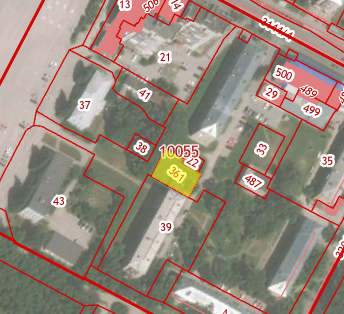 ______________________________